proc mixed data=bn201806M_model noclprint noitprint covtest;class _id;model phs = time time*time time*time*time / solution cl ddfm=bw;random intercept time / subject=_id type=toep;  run;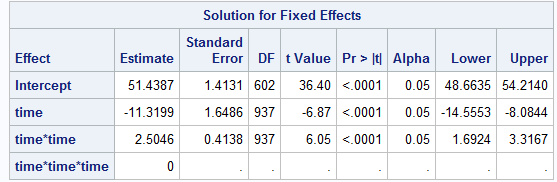 